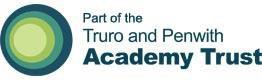 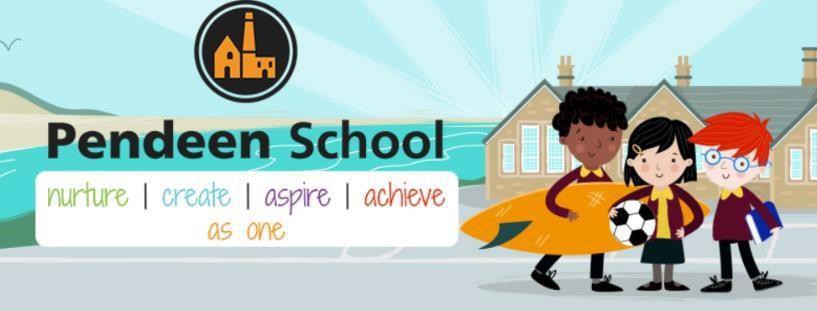 Pendeen School – Request for CopiesPlease contact Sharon Hopkins – pendeen@tpacademytrust.org Or 01736 788583If you require a paper copy of any document on the school website (www.pendeenschool.co.uk)IAcademy’s sponsor: Truro and Penwith Academy Trust  - charitable company limited by guarantee, registered in England and Wales. Company Number: 08880841. Registered address: Academy House, Truro Business Park, Threemilestone Truro TR4 9LD 01872 613101Pendeen School is part of Truro and Penwith Academy Trust, a charitable company limited by guarantee, registered in England and Wales. Company Number: 08880841. Registered address: Academy House, Truro Business Park, Threemilestone Truro TR4 9LD